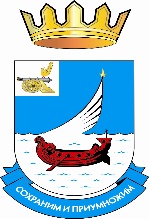 Российская ФедерацияСмоленская областьМуниципальное образование"Гагаринский район" Смоленской областиГагаринская районная Дума         Р Е Ш Е Н И Еот 26 апреля 2024 года                                                                                               №38Об исполнении бюджета муниципального образования «Гагаринский район» Смоленской области за 2023 год Заслушав и обсудив отчет об исполнении бюджета муниципального образования «Гагаринский район» Смоленской области за 2022 год, рассмотрев решение постоянной комиссии по бюджету, налогам и финансам, руководствуясь Бюджетным кодексом Российской Федерации, Уставом муниципального образования «Гагаринский район» Смоленской области, решением Гагаринской районной  Думы от 28.10.2016 № 140 (в редакции решения от 27.10.2017 № 155, от 30.10.2020 № 73, от 27.10.2021 № 24, от 25.02.2022 № 13) «Об утверждении Положения о бюджетном процессе в муниципальном образовании «Гагаринский район» Смоленской области», Гагаринская районная ДумаР Е Ш И Л А:1. Утвердить годовой отчет об исполнении бюджета муниципального образования «Гагаринский район» Смоленской области за 2023 год по доходам в сумме 1 052 974,6 тыс. рублей, по расходам в сумме 996 442,8 тыс. рублей с профицитом в сумме 56 531,8 тыс. рублей.2. Утвердить показатели исполнения бюджета за 2023 год:2.1. Доходы бюджета муниципального образования «Гагаринский район» Смоленской области по кодам классификации доходов бюджетов за 2023 год, согласно Приложению № 1 к настоящему решению;2.2. Расходы бюджета муниципального образования «Гагаринский район» Смоленской области по ведомственной структуре расходов бюджета за 2023 год, согласно Приложению № 2 к настоящему решению;2.3. Расходы бюджета муниципального образования «Гагаринский район» Смоленской области по разделам и подразделам классификации расходов бюджетов за 2023 год, согласно Приложению № 3 к настоящему решению;2.4. Источники финансирования дефицита бюджета муниципального образования «Гагаринский район» Смоленской области по кодам классификации источников финансирования дефицитов бюджетов за 2023 год, согласно Приложению № 4 к настоящему решению.3. Решение вступает в силу с момента его официального опубликования.Исполняющий полномочия Главы муниципального образования   «Гагаринский район» Смоленской области                                 В. В. ГрунинПредседатель Гагаринской районной ДумыА. И. Иванов